Madison Luther GoodinJuly 19, 1861 – August 23, 1894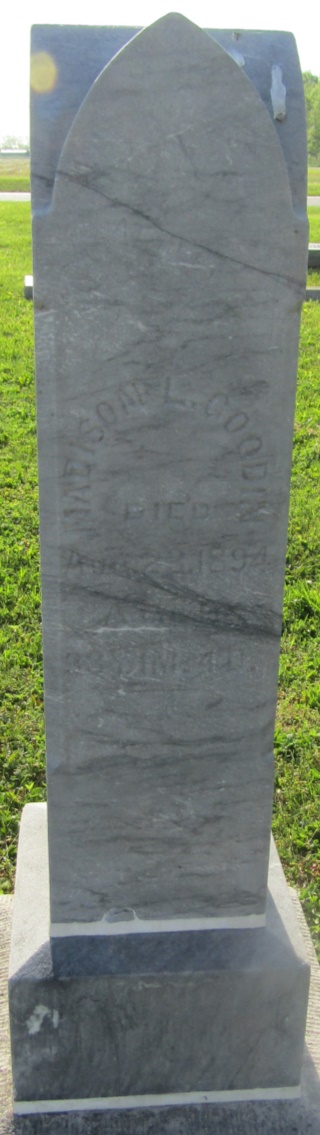 No further information found at this time